Publicado en Madrid el 22/01/2020 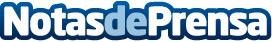 MARGen: La edición genética "en vivo" permitirá preservar la fertilidad de muchas mujeres con cáncerLa nueva técnica sustituye el uso de virus por nano partículas de diferentes materiales para transportar el sistema reparador a través del cuerpo vivoDatos de contacto:María Guijarro622836702Nota de prensa publicada en: https://www.notasdeprensa.es/margen-la-edicion-genetica-en-vivo-permitira Categorias: Medicina Medicina alternativa Sostenibilidad Biología http://www.notasdeprensa.es